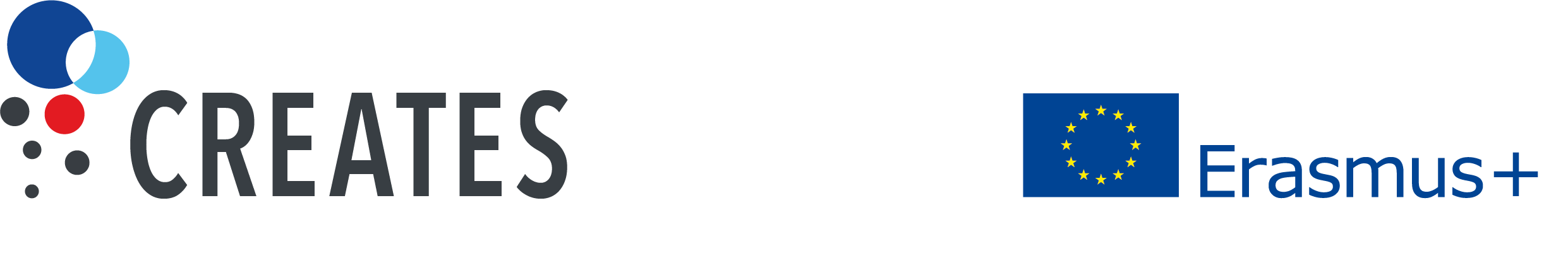 KEY DECISIONS IN PEER ADVISINGPeer Advisee Experience Note: This worksheet for organizers is included in the CREATES Toolkit for Peer Advising to support assessing and/or planning a university peer advising plan. Adjusting ExpectationsEnrollmentGroup Size or one-on-oneCulture and communityAssessmentWhich questions or problems are the peer advisors/mentors meant to address? What training have the peer advisors received? How often will mentors and mentees meet and in what capacity? Will peer advisors reach out to advisees or will they wait to hear from the advisees about their questions? How will the above information be communicated to peer advisees?Who will be the contact person for peer advisees if they have questions or concerns?Will your enrollment be obligatory, voluntary, or automatic? What are the strengths and weaknesses of the above form of enrollment?Will peer advisors be assigned or chosen by the advisees?How will you implement either matching or allowing advisees to choose? Will the peers meet in groups (size?) or one-on-one?What are the strengths and weaknesses of the above choice?How will a diversity of experiences be presented or addressed in the peer advising sessions?To what extent will the peer advising plan be flexible so that peers will cover the topics and build the relationships they need?What other goals do you have for building community with the peer advising plan?How will the peer advising plan support those goals for culture and community?How and when will you assess peer advisee experience?What outcomes will you attempt to assess?What method(s) will you use? (e.g. survey, in-person conversations, focus groups)